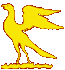 Student menuTwo courses £16.00 per personThree courses £22.00 per personPlease make ONE selection from TWO coursesStartersChunky Tomato Soup With crusty breadScottish Smoked SalmonServed with baby leaf salad & crème fraicheArdennes PateWith mixed leaf salad, chutney & crusty breadMain CoursePork Loin SteaksServed with an apple cider sauce, Creamy mash & vegetablesButterfly Breast of ChickenServed with a chorizo & bean sauce, Dauphinoise potatoes & vegetablesRoast Leg of DuckServed on a bed of roasted vegetables, Dauphinoise potatoes & green beans Vegetable RisottoDessertsNew York Baked CheesecakeWith raspberry coulis & vanilla ice creamSticky toffee Pudding With vanilla ice creamSelection of Cheeses Served with grapes, celery, & savory biscuits**2 Courses + ½ a bottle of wine £20 per person****3 Course + full bottle of wine £25 per person**FOOD ALLERGIES & INTOLERANCESPlease notify any special dietary requirements at the time of confirming final numbers and menu choicesAny adjustments to dining numbers within 4 clear days of the meal will incur a full charge. Also be aware that you are responsible for your guests, and should ensure that they all drink responsibly. Drunken or anti social behavior in the Clubhouse will not be tolerated, and you will be asked to leave. 